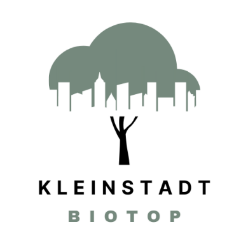 „SOFERL“ –Solidarische Ferienbetreuung im KLEINSTADTBIOTOPIm KLEINSTADTBIOTOP Vöcklabruck wagen wir den Versuch einer solidarischen Ferienbetreuung. Die Ferienzeit stellt Eltern immer wieder vor die Herausforderung, eine attraktive und kostengünstige Ferienbetreuung zu finden. Dabei geht es nicht nur um die Vereinbarkeit mit der beruflichen Tätigkeit, auch die Ideen für Spiel und Unterhaltung gehen irgendwann aus. Wenn dann noch Vorbereitungsarbeiten für das kommende Schuljahr anstehen, dann können neun Wochen lang werden. Die Idee dahinter ist einfach: der Verein KLEINSTADTBIOTOP und die LEBENSHILFE haben die Kapazitäten die Organisation von zwei Wochen Kinderbetreuung im Vorfeld zu übernehmen und im Haus ist ausreichend Platz. Die Betreuungszeiten selbst teilen sich die Eltern der teilnehmenden Kinder auf, so profitieren Kinder von verschiedensten Kompetenzen, Talenten und Kontakten der Betreuungspersonen.Für:		Kinder von 6 – 11 JahrenTermine: 	19. – 23. August 2024 + 26. – 30. August 2024Zeit: 		8:00 Uhr – 16:00 Uhr/ Freitag: 8:00 – 13:00 UhrKosten:		90 Euro pro Woche/ Kind70 Euro pro Woche/ Kind für Vereinsmitglieder (Mitgliedschaft Familie)Aufwand:	1. Betreuungsbeitrag einer erwachsenen und geeigneten Person½ Tag Gruppenbetreuung pro Woche und Kind für ca. 10 Kinderentweder in Form der Vormittagsbetreuung von 8:00 – 12:30 mit Frühstücksbetreuung, Lernbetreuung, Mittagsbetreuung oderNachmittagsbetreuung von 12:15 – 16:00 Uhr in Form eines Spiel- und Spaßangebot, wie Brettspiele, Basteln, Tanzen, Spielplatz gehen, Bewegungsspiele, Ballspiele, Fußballplatz gehen…und die Übergabe an Eltern2. Vorbereitung eines „Arbeitsauftrag“ für das eigene Kind (für Lern- und Stillbeschäftigung am Vormittag)3. Beitrag zum FrühstücksbuffetAblauf: 	8:00 – 9:00 Uhr: 	Ankommen, gemeinsames Frühstück, Spielen9:00 – 11:30 Uhr: 	Lerngruppen nach Alter, Stillbeschäftigung (Übungshelfe, Rätselhefte, lesen, Puzzle, zeichnen…)11.30 – 12:15 Uhr: 	Mittagspause12:15 – 12:30 Uhr	Übergabe, Einteilung in Neigungsgruppen laut den tagesaktuellen Angeboten12:30 – 15:15 Uhr: 	Neigungsgruppen15:15 – 15:30 Uhr: 	Abschlussrunde und Reflexion15:30 – 16:00 Uhr: 	Abholen Hinweise: Ab 20 Kinder pro Woche kann dieses Angebot stattfinden, maximal können 33 Kinder teilnehmen, die Aufnahme erfolgt nach Datum der Anmeldung, bei der Anmeldung von mehr als 25 Kindern wird eine Geschwisterermäßigung tragendArbeitgeber, welche ihre Mitarbeiter:innen unterstützen möchten können eine Fördermitgliedschaft abschließen und erhalten 5 Mitgliedausweise, welche sie wechselweise und je nach Bedarf/ Interesse an Mitarbeiter:innen weitergeben können. Betreuungspersonen können über das Unabhängiges Freiwilligenzentrum (ULF) für die Zeit der Betreuungstätigkeit eine kostenlose Haftpflicht- und Unfallversicherung abschließen.(Zuständig: Ute Palmetshofer, ute.palmetshofer@fuer-uns.at, +43 664 88 36 33 71Versicherung abschließen: www.ulf-ooe.at > Allgemeine Infos > Freiwilligenversicherung > zur Registrierung)Beitrag zum Frühstückbuffet: Brot und Gebäck wird vom Verein KLEINSTDTBIOTOP organisiert, Trinkflasche für die Kinder mitgebenAnmeldung per Anmeldeformular im KLEINSTADTBIOTOP, Stadtplatz 15 – 17, Vöcklabruck am Service Desk der Lebenshilfe, Mo-Do: 8:30 - 15:00 Uhr, Fr: 8:30 – 11:00 UhrVor Beginn der solidarischen Ferienbetreuung wird es eine Infoveranstaltung für Eltern und Kinder geben, um Fragen zu klären und detaillierter Informationen weiterzugebenInformationen:info@kleinstadtbiotop.at, 0664/ 4300488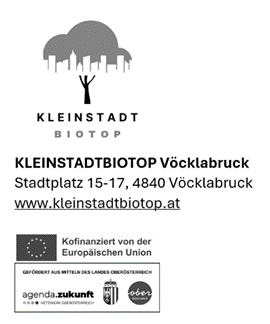 